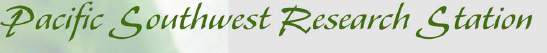 Outreach Notice:Research Urban EcologistGS-0408/12Please respond with your interest by June 20, 2014.The USDA Forest Service, Pacific Southwest Research Station (PSW) will soon be advertising for a Research Urban Ecologist.  The position will be located at the Pacific Southwest Research Station in Riverside, Davis, Los Angeles, or Albany, California. We aim to find the best match between candidate and assigned location.  The base pay for GS-12 is $60,877 annually. The vacancy announcement for this position will be posted on the U.S. Government’s official website for employment opportunities www.usajobs.gov.Program: The incumbent will be a scientist in the Urban Ecosystem and Social Dynamics (UESD) Program. The UESD program of research is national in scope, with documented extensions to international applications. Three problem areas are addressed: (1) Realize an abundant and sustainable supply of ecosystems by examining the relationships among human uses, human values, ecosystem services, and management; (2) Investigate how to reconnect humans and nature considering the roles of changing demographics, cultures, urbanization, socio-economics, and technology on use and sustainability of natural resources; and (3) Manage ecosystems to better reflect the desires of the American people by determining the impacts of public policies on ecological and social patterns and processes. The goal for research in these areas is to better understand the interconnections among ecosystems, people and social institutions in ways that will inform policy and improve management of forests and other natural resources.  Duties: Land use change and urban development, habitat fragmentation, biodiversity, and maintenance of ecosystem processes are areas of emphasis for this assignment. Components of the ecosystem and their inter-relationships, including air, water, soils, trees, and other vegetation may be examined. Restoration and / or maintenance of ecosystem function and processes may be explored, as well as outputs and services provided by urban ecosystems. Potential threats such as invasives, environmental change, and rate and extent of urban development may be examined. Strategies to enhance ecosystem function and process are likely informed by this work. The incumbent will be responsible for advancing fundamental knowledge and understanding surrounding urban ecosystems. This includes a range of research related tasks including knowledge synthesis; testing of theories, paradigms, or existing approaches; and knowledge development including offering revisions to existing theories and or approaches or entirely new approaches.  Results are expected to inform and improve urban natural resources sustainability.  Findings are presented through a variety of means including publications in refereed outlets, agency publications and documents, presentations at scientific and professional meetings, consultations, web-based publications and technologies, and training sessions. Administrative tasks include managing an allocated budget, reporting and monitoring processes and agreements, and various supporting roles that aid the research program, station, or agency as a whole. The incumbent will conduct scientific reviews as needed and is expected to serve on location, station, agency, and collaborating committees and assignments. Performs other duties as assigned.Pacific Southwest Research Station (PSW): The Station is a world leader in natural resources research through scientific excellence and responsiveness to the needs of current and future generations. PSW represents the Research and Development branch of the USDA Forest Service in the states of California and Hawai`i  and the US-affiliated Pacific Islands. Our mission is to develop and communicate science needed to sustain forest ecosystems and their benefits to society. Our staff is primarily located at 8 campuses in Albany (headquarters), Arcata, Davis, Fresno, Hilo, Placerville, Redding, and Riverside. The research occurs both in our labs and at many field sites.PACIFIC SOUTHWEST RESEARCH STATIONUrban Ecosystems and Social DynamicsResearch Urban Ecologist, GS 0408/12Riverside, Davis, Los Angeles, or Albany, CaliforniaIf you are interested in this opportunity, please complete this form and send it by e-mail Patricia Winter, Ph.D., by email to pwinter@fs.fed.us. For additional information you may contact Dr. Winter at the same email address or by calling 951-680-1557.Please respond no later than June 20, 2014.INTERESTED APPLICANT INFORMATION:NAME:                                      EMAIL ADDRESS:       MAILING ADDRESS:                                                                                                                                                 TELEPHONE NUMBER:      TYPE OF CURRENT APPOINTMENT: (if applicable) PERMANENT      TEMPORARY      TERM         CURRENT STATION/LAB/REGION/FOREST/DISTRICT: (if applicable)         CURRENT PAY or SERIES AND GRADE: (if applicable)CURRENT POSITION TITLE: I AM ELIGIBLE FOR FEDERAL NON-COMPETITIVE HIRING AS (check any that apply):VRA (Veterans Recruitment Authority) ___   SCHEDULE A (Persons with disabilities) ___       Reinstatement (prior permanent career/career conditional employees) ___      OTHER     ___**Note: for candidates that do not understand what these authorities mean, or the criteria that needs to be met in order to be eligible for non-competitive hiring authorities, please see the information below.      30% or More Compensable Disabled Veterans:  Temporary and career opportunities can be provided to qualified disabled veterans who were discharged because of a service-connected disability or retired with a disability rating of 30% or more, and have been rated by the VA since 1991 or later as having a compensable service-connected disability of 30% or more.http://www.opm.gov/Strategic_Management_of_Human_Capital/fhfrc/FLX02020.asp      Veteran’s Recruitment Authority (VRA):  Allows for temporary and career opportunities for positions at grade levels through GS-11.  Qualified veterans must be disabled or, have served on active duty during a war or in a campaign or expedition for which a campaign badge has been authorized or, received an Armed Forces Service Medal or, was recently (within the last 3 years) separated from active duty.  http://www.opm.gov/Strategic_Management_of_Human_Capital/fhfrc/FLX02020.aspIf you are interested in receiving a copy of the vacancy announcement for this position ... complete the attached Outreach Notice Response Form and return it to Patricia Winter, Ph.D., by email to pwinter@fs.fed.us  no later than June 20, 2014.   For additional information you may contact Dr. Winter at the same email address or by calling 951-680-1557.